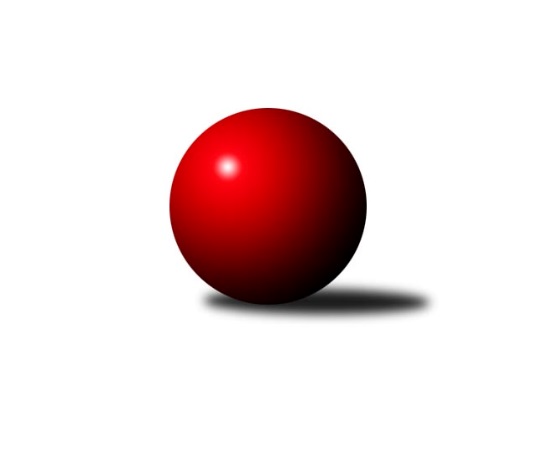 Č.10Ročník 2021/2022	20.5.2024 Okresní přebor - skupina A 2021/2022Statistika 10. kolaTabulka družstev:		družstvo	záp	výh	rem	proh	skore	sety	průměr	body	plné	dorážka	chyby	1.	TJ Sokol Údlice B	9	7	0	2	38.0 : 16.0 	(49.0 : 23.0)	1608	14	1133	475	38.4	2.	TJ Elektrárny Kadaň C	9	7	0	2	36.5 : 17.5 	(39.5 : 32.5)	1611	14	1139	472	33.4	3.	TJ Sokol Duchcov C	9	6	0	3	35.5 : 18.5 	(45.0 : 27.0)	1591	12	1131	460	41.2	4.	KK Hvězda Trnovany	9	6	0	3	35.0 : 19.0 	(39.0 : 33.0)	1623	12	1126	497	30.1	5.	TJ Slovan Vejprty	9	6	0	3	29.5 : 24.5 	(32.0 : 40.0)	1543	12	1103	440	43.6	6.	TJ Sokol Údlice C	10	6	0	4	32.5 : 27.5 	(47.0 : 33.0)	1597	12	1109	488	40.1	7.	Sokol Spořice B	9	5	0	4	30.0 : 24.0 	(38.0 : 34.0)	1605	10	1146	459	46	8.	SKK Bílina B	9	3	1	5	24.5 : 29.5 	(37.0 : 35.0)	1580	7	1123	457	40.3	9.	TJ KK Louny B	9	2	1	6	20.0 : 34.0 	(27.0 : 45.0)	1543	5	1107	435	44.9	10.	TJ Lokomotiva Žatec B	9	1	0	8	9.0 : 45.0 	(22.0 : 50.0)	1444	2	1047	397	54.8	11.	Sokol Spořice C	9	0	0	9	9.5 : 44.5 	(24.5 : 47.5)	1422	0	1040	382	52.3Tabulka doma:		družstvo	záp	výh	rem	proh	skore	sety	průměr	body	maximum	minimum	1.	KK Hvězda Trnovany	5	5	0	0	27.0 : 3.0 	(25.5 : 14.5)	1700	10	1726	1675	2.	TJ Sokol Údlice C	7	5	0	2	25.5 : 16.5 	(34.5 : 21.5)	1557	10	1599	1514	3.	TJ Sokol Duchcov C	5	4	0	1	21.5 : 8.5 	(25.0 : 15.0)	1640	8	1686	1570	4.	TJ Elektrárny Kadaň C	3	3	0	0	15.0 : 3.0 	(16.0 : 8.0)	1707	6	1729	1668	5.	TJ Sokol Údlice B	3	3	0	0	14.0 : 4.0 	(17.0 : 7.0)	1638	6	1647	1625	6.	Sokol Spořice B	4	3	0	1	17.0 : 7.0 	(19.5 : 12.5)	1473	6	1596	1422	7.	TJ Slovan Vejprty	5	3	0	2	16.0 : 14.0 	(18.0 : 22.0)	1547	6	1616	1482	8.	TJ KK Louny B	6	2	1	3	17.0 : 19.0 	(21.0 : 27.0)	1663	5	1735	1569	9.	TJ Lokomotiva Žatec B	4	1	0	3	4.0 : 20.0 	(11.0 : 21.0)	1424	2	1539	1358	10.	SKK Bílina B	3	0	0	3	4.0 : 14.0 	(11.0 : 13.0)	1554	0	1623	1506	11.	Sokol Spořice C	5	0	0	5	5.0 : 25.0 	(13.5 : 26.5)	1453	0	1491	1399Tabulka venku:		družstvo	záp	výh	rem	proh	skore	sety	průměr	body	maximum	minimum	1.	TJ Sokol Údlice B	6	4	0	2	24.0 : 12.0 	(32.0 : 16.0)	1603	8	1630	1533	2.	TJ Elektrárny Kadaň C	6	4	0	2	21.5 : 14.5 	(23.5 : 24.5)	1591	8	1659	1467	3.	SKK Bílina B	6	3	1	2	20.5 : 15.5 	(26.0 : 22.0)	1585	7	1682	1464	4.	TJ Slovan Vejprty	4	3	0	1	13.5 : 10.5 	(14.0 : 18.0)	1542	6	1593	1482	5.	TJ Sokol Duchcov C	4	2	0	2	14.0 : 10.0 	(20.0 : 12.0)	1579	4	1791	1479	6.	Sokol Spořice B	5	2	0	3	13.0 : 17.0 	(18.5 : 21.5)	1649	4	1793	1557	7.	TJ Sokol Údlice C	3	1	0	2	7.0 : 11.0 	(12.5 : 11.5)	1608	2	1668	1560	8.	KK Hvězda Trnovany	4	1	0	3	8.0 : 16.0 	(13.5 : 18.5)	1604	2	1660	1530	9.	TJ KK Louny B	3	0	0	3	3.0 : 15.0 	(6.0 : 18.0)	1503	0	1556	1475	10.	Sokol Spořice C	4	0	0	4	4.5 : 19.5 	(11.0 : 21.0)	1414	0	1431	1388	11.	TJ Lokomotiva Žatec B	5	0	0	5	5.0 : 25.0 	(11.0 : 29.0)	1449	0	1570	1328Tabulka podzimní části:		družstvo	záp	výh	rem	proh	skore	sety	průměr	body	doma	venku	1.	TJ Sokol Údlice B	9	7	0	2	38.0 : 16.0 	(49.0 : 23.0)	1608	14 	3 	0 	0 	4 	0 	2	2.	TJ Elektrárny Kadaň C	9	7	0	2	36.5 : 17.5 	(39.5 : 32.5)	1611	14 	3 	0 	0 	4 	0 	2	3.	TJ Sokol Duchcov C	9	6	0	3	35.5 : 18.5 	(45.0 : 27.0)	1591	12 	4 	0 	1 	2 	0 	2	4.	KK Hvězda Trnovany	9	6	0	3	35.0 : 19.0 	(39.0 : 33.0)	1623	12 	5 	0 	0 	1 	0 	3	5.	TJ Slovan Vejprty	9	6	0	3	29.5 : 24.5 	(32.0 : 40.0)	1543	12 	3 	0 	2 	3 	0 	1	6.	TJ Sokol Údlice C	10	6	0	4	32.5 : 27.5 	(47.0 : 33.0)	1597	12 	5 	0 	2 	1 	0 	2	7.	Sokol Spořice B	9	5	0	4	30.0 : 24.0 	(38.0 : 34.0)	1605	10 	3 	0 	1 	2 	0 	3	8.	SKK Bílina B	9	3	1	5	24.5 : 29.5 	(37.0 : 35.0)	1580	7 	0 	0 	3 	3 	1 	2	9.	TJ KK Louny B	9	2	1	6	20.0 : 34.0 	(27.0 : 45.0)	1543	5 	2 	1 	3 	0 	0 	3	10.	TJ Lokomotiva Žatec B	9	1	0	8	9.0 : 45.0 	(22.0 : 50.0)	1444	2 	1 	0 	3 	0 	0 	5	11.	Sokol Spořice C	9	0	0	9	9.5 : 44.5 	(24.5 : 47.5)	1422	0 	0 	0 	5 	0 	0 	4Tabulka jarní části:		družstvo	záp	výh	rem	proh	skore	sety	průměr	body	doma	venku	1.	TJ Sokol Údlice C	0	0	0	0	0.0 : 0.0 	(0.0 : 0.0)	0	0 	0 	0 	0 	0 	0 	0 	2.	SKK Bílina B	0	0	0	0	0.0 : 0.0 	(0.0 : 0.0)	0	0 	0 	0 	0 	0 	0 	0 	3.	TJ Sokol Duchcov C	0	0	0	0	0.0 : 0.0 	(0.0 : 0.0)	0	0 	0 	0 	0 	0 	0 	0 	4.	TJ Slovan Vejprty	0	0	0	0	0.0 : 0.0 	(0.0 : 0.0)	0	0 	0 	0 	0 	0 	0 	0 	5.	TJ Lokomotiva Žatec B	0	0	0	0	0.0 : 0.0 	(0.0 : 0.0)	0	0 	0 	0 	0 	0 	0 	0 	6.	Sokol Spořice C	0	0	0	0	0.0 : 0.0 	(0.0 : 0.0)	0	0 	0 	0 	0 	0 	0 	0 	7.	TJ Elektrárny Kadaň C	0	0	0	0	0.0 : 0.0 	(0.0 : 0.0)	0	0 	0 	0 	0 	0 	0 	0 	8.	Sokol Spořice B	0	0	0	0	0.0 : 0.0 	(0.0 : 0.0)	0	0 	0 	0 	0 	0 	0 	0 	9.	TJ KK Louny B	0	0	0	0	0.0 : 0.0 	(0.0 : 0.0)	0	0 	0 	0 	0 	0 	0 	0 	10.	TJ Sokol Údlice B	0	0	0	0	0.0 : 0.0 	(0.0 : 0.0)	0	0 	0 	0 	0 	0 	0 	0 	11.	KK Hvězda Trnovany	0	0	0	0	0.0 : 0.0 	(0.0 : 0.0)	0	0 	0 	0 	0 	0 	0 	0 Zisk bodů pro družstvo:		jméno hráče	družstvo	body	zápasy	v %	dílčí body	sety	v %	1.	Jiří Müller 	TJ Sokol Duchcov C 	8	/	8	(100%)	15	/	16	(94%)	2.	Blažej Kašný 	TJ Sokol Údlice C 	7	/	9	(78%)	15	/	18	(83%)	3.	Jaroslav Hodinář 	TJ Sokol Údlice B 	7	/	9	(78%)	15	/	18	(83%)	4.	Roman Moucha 	SKK Bílina B 	7	/	9	(78%)	12	/	18	(67%)	5.	Jaroslav Seifert 	TJ Elektrárny Kadaň C 	6.5	/	9	(72%)	11.5	/	18	(64%)	6.	Josef Hudec 	TJ Slovan Vejprty 	6	/	8	(75%)	9	/	16	(56%)	7.	Vladislav Jedlička 	KK Hvězda Trnovany 	6	/	9	(67%)	10	/	18	(56%)	8.	Pavel Nocar ml.	TJ Elektrárny Kadaň C 	6	/	9	(67%)	8	/	18	(44%)	9.	Josef Otta st.	TJ Sokol Duchcov C 	5.5	/	9	(61%)	11	/	18	(61%)	10.	Václav Valenta st.	TJ KK Louny B 	5	/	5	(100%)	8	/	10	(80%)	11.	Jitka Jindrová 	Sokol Spořice B 	5	/	5	(100%)	8	/	10	(80%)	12.	Martin Bergerhof 	KK Hvězda Trnovany 	5	/	7	(71%)	10	/	14	(71%)	13.	Milan Černý 	Sokol Spořice B 	5	/	7	(71%)	9	/	14	(64%)	14.	Josef Malár 	TJ Slovan Vejprty 	5	/	8	(63%)	11	/	16	(69%)	15.	Michal Šlajchrt 	TJ Sokol Údlice B 	5	/	8	(63%)	10	/	16	(63%)	16.	Petr Petřík 	KK Hvězda Trnovany 	5	/	8	(63%)	8	/	16	(50%)	17.	Jan Zach 	TJ Elektrárny Kadaň C 	5	/	9	(56%)	12	/	18	(67%)	18.	Rudolf Podhola 	SKK Bílina B 	5	/	9	(56%)	11	/	18	(61%)	19.	Lada Strnadová 	TJ Elektrárny Kadaň C 	5	/	9	(56%)	8	/	18	(44%)	20.	Jaroslava Paganiková 	TJ Sokol Údlice C 	4	/	6	(67%)	7	/	12	(58%)	21.	Petr Vokálek 	Sokol Spořice B 	4	/	6	(67%)	6.5	/	12	(54%)	22.	Roman Exner 	TJ Sokol Duchcov C 	4	/	7	(57%)	7	/	14	(50%)	23.	Jan Čermák 	TJ Lokomotiva Žatec B 	4	/	9	(44%)	10	/	18	(56%)	24.	Karel Nudčenko 	TJ Sokol Údlice C 	3.5	/	8	(44%)	9.5	/	16	(59%)	25.	Jiřina Kařízková 	Sokol Spořice C 	3.5	/	9	(39%)	9	/	18	(50%)	26.	Eduard Houdek 	TJ Sokol Údlice B 	3	/	4	(75%)	6	/	8	(75%)	27.	Jindřich Šebelík 	TJ Sokol Údlice B 	3	/	5	(60%)	7	/	10	(70%)	28.	Milan Daniš 	TJ Sokol Údlice C 	3	/	6	(50%)	9	/	12	(75%)	29.	Václav Šulc 	TJ Sokol Údlice B 	3	/	6	(50%)	7	/	12	(58%)	30.	Miroslava Zemánková 	TJ Sokol Duchcov C 	3	/	6	(50%)	6	/	12	(50%)	31.	Michal Láska 	TJ Sokol Duchcov C 	3	/	6	(50%)	6	/	12	(50%)	32.	Ondřej Koblih 	KK Hvězda Trnovany 	3	/	6	(50%)	5	/	12	(42%)	33.	Jana Černíková 	SKK Bílina B 	3	/	6	(50%)	5	/	12	(42%)	34.	Jana Černá 	Sokol Spořice C 	3	/	9	(33%)	7.5	/	18	(42%)	35.	Veronika Šílová 	SKK Bílina B 	2.5	/	6	(42%)	6	/	12	(50%)	36.	Miroslav Farkaš 	TJ Slovan Vejprty 	2	/	2	(100%)	3	/	4	(75%)	37.	Antonín Šulc 	TJ Sokol Údlice B 	2	/	2	(100%)	2	/	4	(50%)	38.	Martin Dolejší 	KK Hvězda Trnovany 	2	/	2	(100%)	2	/	4	(50%)	39.	Štěpán Kandl 	KK Hvězda Trnovany 	2	/	3	(67%)	3	/	6	(50%)	40.	Miroslav Lazarčik 	Sokol Spořice B 	2	/	4	(50%)	4.5	/	8	(56%)	41.	Johan Hablawetz 	TJ Slovan Vejprty 	2	/	4	(50%)	2	/	8	(25%)	42.	Jiří Suchánek 	TJ Sokol Údlice C 	2	/	5	(40%)	5	/	10	(50%)	43.	Tomáš Kesner 	TJ KK Louny B 	2	/	5	(40%)	5	/	10	(50%)	44.	František Pfeifer 	TJ KK Louny B 	2	/	5	(40%)	4	/	10	(40%)	45.	Miroslav Kesner 	TJ KK Louny B 	2	/	5	(40%)	3	/	10	(30%)	46.	Milan Lanzendörfer 	TJ Slovan Vejprty 	2	/	5	(40%)	2	/	10	(20%)	47.	Gustav Marenčák 	Sokol Spořice B 	2	/	7	(29%)	6	/	14	(43%)	48.	Pavel Vacinek 	TJ Lokomotiva Žatec B 	2	/	7	(29%)	6	/	14	(43%)	49.	Miroslav Sodomka 	TJ KK Louny B 	2	/	7	(29%)	5	/	14	(36%)	50.	Milan Mestek 	Sokol Spořice B 	2	/	7	(29%)	4	/	14	(29%)	51.	Milada Pšeničková 	Sokol Spořice C 	2	/	9	(22%)	6	/	18	(33%)	52.	Jaroslav Novák 	TJ Sokol Údlice B 	1	/	2	(50%)	2	/	4	(50%)	53.	Radek Mihal 	TJ Sokol Údlice C 	1	/	3	(33%)	1	/	6	(17%)	54.	Barbora Salajková Němečková 	SKK Bílina B 	1	/	5	(20%)	2	/	10	(20%)	55.	Jana Salačová 	TJ KK Louny B 	1	/	6	(17%)	2	/	12	(17%)	56.	Veronika Rajtmajerová 	TJ Lokomotiva Žatec B 	1	/	7	(14%)	3	/	14	(21%)	57.	Bohuslav Hoffman 	TJ Slovan Vejprty 	1	/	8	(13%)	4	/	16	(25%)	58.	Arnošt Werschall 	TJ Slovan Vejprty 	0.5	/	1	(50%)	1	/	2	(50%)	59.	Miroslav Náhlovský 	KK Hvězda Trnovany 	0	/	1	(0%)	1	/	2	(50%)	60.	Miroslav Šaněk 	SKK Bílina B 	0	/	1	(0%)	1	/	2	(50%)	61.	Adam Jelínek 	TJ Lokomotiva Žatec B 	0	/	1	(0%)	0	/	2	(0%)	62.	Miroslav Vízek 	TJ Lokomotiva Žatec B 	0	/	2	(0%)	1	/	4	(25%)	63.	Milan Bašta 	TJ KK Louny B 	0	/	2	(0%)	0	/	4	(0%)	64.	Petr Teinzer 	TJ Lokomotiva Žatec B 	0	/	3	(0%)	1	/	6	(17%)	65.	Michal Janči 	TJ Sokol Údlice C 	0	/	3	(0%)	0.5	/	6	(8%)	66.	Pavla Vacinková 	TJ Lokomotiva Žatec B 	0	/	6	(0%)	1	/	12	(8%)	67.	Boleslava Slunéčková 	Sokol Spořice C 	0	/	9	(0%)	2	/	18	(11%)Průměry na kuželnách:		kuželna	průměr	plné	dorážka	chyby	výkon na hráče	1.	Kadaň, 1-2	1659	1158	501	33.5	(414.9)	2.	Louny, 1-2	1654	1172	482	41.2	(413.5)	3.	Duchcov, 1-4	1627	1147	479	38.6	(406.8)	4.	Bílina, 1-2	1579	1125	453	39.7	(394.8)	5.	Údlice, 1-2	1560	1106	454	40.0	(390.2)	6.	Vejprty, 1-2	1552	1105	447	45.7	(388.1)	7.	Žatec, 1-2	1475	1056	419	48.8	(368.9)	8.	Sokol Spořice, 1-2	1468	1064	403	48.7	(367.0)Nejlepší výkony na kuželnách:Kadaň, 1-2TJ Elektrárny Kadaň C	1729	2. kolo	Martin Bergerhof 	KK Hvězda Trnovany	457	7. koloTJ Elektrárny Kadaň C	1723	7. kolo	Jaroslav Seifert 	TJ Elektrárny Kadaň C	453	2. koloTJ Elektrárny Kadaň C	1668	9. kolo	Lada Strnadová 	TJ Elektrárny Kadaň C	443	7. koloKK Hvězda Trnovany	1660	7. kolo	Jaroslav Seifert 	TJ Elektrárny Kadaň C	436	7. koloTJ Sokol Údlice B	1629	9. kolo	Jan Zach 	TJ Elektrárny Kadaň C	436	2. koloTJ Slovan Vejprty	1549	2. kolo	Pavel Nocar ml.	TJ Elektrárny Kadaň C	432	9. kolo		. kolo	Jaroslav Hodinář 	TJ Sokol Údlice B	430	9. kolo		. kolo	Pavel Nocar ml.	TJ Elektrárny Kadaň C	429	7. kolo		. kolo	Lada Strnadová 	TJ Elektrárny Kadaň C	427	9. kolo		. kolo	Jindřich Šebelík 	TJ Sokol Údlice B	425	9. koloLouny, 1-2Sokol Spořice B	1793	9. kolo	Václav Valenta st.	TJ KK Louny B	494	7. koloTJ Sokol Duchcov C	1791	2. kolo	Jiří Müller 	TJ Sokol Duchcov C	486	2. koloTJ KK Louny B	1735	9. kolo	Václav Valenta st.	TJ KK Louny B	482	9. koloTJ KK Louny B	1726	7. kolo	Milan Mestek 	Sokol Spořice B	481	9. koloTJ KK Louny B	1687	2. kolo	Rudolf Podhola 	SKK Bílina B	467	7. koloSKK Bílina B	1682	7. kolo	Jaroslav Seifert 	TJ Elektrárny Kadaň C	464	3. koloTJ KK Louny B	1659	5. kolo	František Pfeifer 	TJ KK Louny B	458	5. koloTJ Elektrárny Kadaň C	1659	3. kolo	Josef Otta st.	TJ Sokol Duchcov C	455	2. koloTJ KK Louny B	1600	10. kolo	František Pfeifer 	TJ KK Louny B	454	2. koloTJ KK Louny B	1569	3. kolo	Jitka Jindrová 	Sokol Spořice B	453	9. koloDuchcov, 1-4KK Hvězda Trnovany	1726	9. kolo	Martin Bergerhof 	KK Hvězda Trnovany	472	6. koloKK Hvězda Trnovany	1717	8. kolo	Jiří Müller 	TJ Sokol Duchcov C	469	1. koloKK Hvězda Trnovany	1700	4. kolo	Jiří Müller 	TJ Sokol Duchcov C	466	7. koloTJ Sokol Duchcov C	1686	7. kolo	Roman Moucha 	SKK Bílina B	466	9. koloKK Hvězda Trnovany	1683	2. kolo	Martin Bergerhof 	KK Hvězda Trnovany	457	2. koloTJ Sokol Duchcov C	1679	4. kolo	Martin Bergerhof 	KK Hvězda Trnovany	456	4. koloKK Hvězda Trnovany	1675	6. kolo	Martin Bergerhof 	KK Hvězda Trnovany	452	8. koloTJ Sokol Údlice C	1668	8. kolo	Jan Čermák 	TJ Lokomotiva Žatec B	452	5. koloSKK Bílina B	1665	9. kolo	Vladislav Jedlička 	KK Hvězda Trnovany	450	4. koloTJ Sokol Duchcov C	1658	1. kolo	Martin Dolejší 	KK Hvězda Trnovany	448	9. koloBílina, 1-2TJ Elektrárny Kadaň C	1638	8. kolo	Eduard Houdek 	TJ Sokol Údlice B	442	4. koloTJ Sokol Údlice B	1630	4. kolo	Roman Moucha 	SKK Bílina B	431	6. koloSKK Bílina B	1623	8. kolo	Jaroslav Seifert 	TJ Elektrárny Kadaň C	430	8. koloTJ Slovan Vejprty	1543	6. kolo	Pavel Nocar ml.	TJ Elektrárny Kadaň C	428	8. koloSKK Bílina B	1534	6. kolo	Rudolf Podhola 	SKK Bílina B	424	8. koloSKK Bílina B	1506	4. kolo	Jaroslav Hodinář 	TJ Sokol Údlice B	420	4. kolo		. kolo	Jana Černíková 	SKK Bílina B	411	8. kolo		. kolo	Josef Hudec 	TJ Slovan Vejprty	410	6. kolo		. kolo	Roman Moucha 	SKK Bílina B	408	8. kolo		. kolo	Rudolf Podhola 	SKK Bílina B	407	4. koloÚdlice, 1-2TJ Sokol Údlice B	1647	3. kolo	Blažej Kašný 	TJ Sokol Údlice C	490	4. koloTJ Sokol Údlice B	1641	1. kolo	Jaroslava Paganiková 	TJ Sokol Údlice C	450	6. koloKK Hvězda Trnovany	1634	3. kolo	Blažej Kašný 	TJ Sokol Údlice C	450	6. koloTJ Sokol Údlice B	1625	8. kolo	Blažej Kašný 	TJ Sokol Údlice C	445	2. koloSKK Bílina B	1606	10. kolo	Blažej Kašný 	TJ Sokol Údlice C	437	1. koloSokol Spořice B	1601	8. kolo	Blažej Kašný 	TJ Sokol Údlice C	436	5. koloTJ Sokol Údlice C	1599	4. kolo	Václav Šulc 	TJ Sokol Údlice B	436	1. koloTJ Sokol Údlice C	1595	1. kolo	Michal Šlajchrt 	TJ Sokol Údlice B	433	3. koloTJ Sokol Údlice C	1590	10. kolo	Rudolf Podhola 	SKK Bílina B	430	10. koloTJ Elektrárny Kadaň C	1590	5. kolo	Petr Petřík 	KK Hvězda Trnovany	428	3. koloVejprty, 1-2TJ Sokol Údlice B	1628	10. kolo	Josef Hudec 	TJ Slovan Vejprty	478	10. koloTJ Slovan Vejprty	1616	5. kolo	Blažej Kašný 	TJ Sokol Údlice C	446	3. koloKK Hvězda Trnovany	1591	5. kolo	Josef Hudec 	TJ Slovan Vejprty	427	5. koloTJ Sokol Údlice C	1560	3. kolo	Jiří Müller 	TJ Sokol Duchcov C	423	9. koloTJ Slovan Vejprty	1549	9. kolo	Martin Bergerhof 	KK Hvězda Trnovany	421	5. koloTJ Slovan Vejprty	1545	10. kolo	Jaroslav Hodinář 	TJ Sokol Údlice B	420	10. koloTJ Slovan Vejprty	1542	1. kolo	Michal Šlajchrt 	TJ Sokol Údlice B	419	10. koloTJ Sokol Duchcov C	1535	9. kolo	Josef Malár 	TJ Slovan Vejprty	412	1. koloTJ Slovan Vejprty	1482	3. kolo	Jindřich Šebelík 	TJ Sokol Údlice B	412	10. koloTJ KK Louny B	1477	1. kolo	Milan Lanzendörfer 	TJ Slovan Vejprty	411	9. koloŽatec, 1-2TJ Sokol Údlice B	1608	6. kolo	Michal Šlajchrt 	TJ Sokol Údlice B	423	6. koloTJ Slovan Vejprty	1593	8. kolo	Bohuslav Hoffman 	TJ Slovan Vejprty	421	8. koloTJ Lokomotiva Žatec B	1539	6. kolo	Jindřich Šebelík 	TJ Sokol Údlice B	419	6. koloSKK Bílina B	1521	3. kolo	Pavel Vacinek 	TJ Lokomotiva Žatec B	416	6. koloTJ Lokomotiva Žatec B	1408	1. kolo	Jan Čermák 	TJ Lokomotiva Žatec B	416	6. koloTJ Lokomotiva Žatec B	1391	3. kolo	Roman Moucha 	SKK Bílina B	408	3. koloSokol Spořice C	1388	1. kolo	Josef Hudec 	TJ Slovan Vejprty	404	8. koloTJ Lokomotiva Žatec B	1358	8. kolo	Jan Čermák 	TJ Lokomotiva Žatec B	403	3. kolo		. kolo	Josef Malár 	TJ Slovan Vejprty	394	8. kolo		. kolo	Rudolf Podhola 	SKK Bílina B	393	3. koloSokol Spořice, 1-2Sokol Spořice B	1596	1. kolo	Rudolf Podhola 	SKK Bílina B	443	5. koloTJ Elektrárny Kadaň C	1535	6. kolo	Milan Černý 	Sokol Spořice B	431	1. koloTJ Sokol Údlice B	1533	2. kolo	Jitka Jindrová 	Sokol Spořice B	418	1. koloKK Hvězda Trnovany	1530	10. kolo	Josef Hudec 	TJ Slovan Vejprty	403	4. koloTJ Sokol Duchcov C	1512	8. kolo	Vladislav Jedlička 	KK Hvězda Trnovany	402	10. koloSokol Spořice C	1491	6. kolo	Jiří Müller 	TJ Sokol Duchcov C	400	8. koloTJ Slovan Vejprty	1482	4. kolo	Jiřina Kařízková 	Sokol Spořice C	399	6. koloSokol Spořice C	1482	4. kolo	Jaroslav Seifert 	TJ Elektrárny Kadaň C	399	6. koloSokol Spořice C	1469	10. kolo	Jaroslav Hodinář 	TJ Sokol Údlice B	398	2. koloTJ Elektrárny Kadaň C	1467	1. kolo	Miroslav Lazarčik 	Sokol Spořice B	394	1. koloČetnost výsledků:	6.0 : 0.0	4x	5.5 : 0.5	1x	5.0 : 1.0	16x	4.5 : 1.5	1x	4.0 : 2.0	7x	3.0 : 3.0	1x	2.5 : 3.5	1x	2.0 : 4.0	4x	1.5 : 4.5	1x	1.0 : 5.0	9x	0.0 : 6.0	5x